	           Model Making!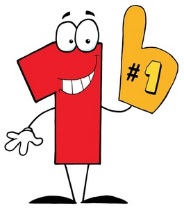 Directions: Assemble an ATP molecule and an ADP molecule using the manipulative pieces on the lab table. After assembling your molecules, draw them in the table below and answer the following questions. Questions:Where is energy stored in the ATP molecule?What must be done to release energy?How is an ADP molecule converted back into an ATP molecule?During cellular respiration, the energy in the bonds of ________________ (C6H12O6) molecules is transferred to the phosphate bonds in _______. ATP is produced in which organelle?ATPADP